ПРАВИТЕЛЬСТВО МОСКВЫПОСТАНОВЛЕНИЕот 25 июля 2012 г. N 354-ППО ГЕРАЛЬДИЧЕСКОМ СОВЕТЕ ГОРОДА МОСКВЫВ соответствии с законами города Москвы от 11 июня 2003 г. N 38 "О флаге города Москвы", от 11 июня 2003 г. N 39 "О гербе города Москвы", от 11 июня 2003 г. N 40 "О государственной и муниципальной символике в городе Москве" Правительство Москвы постановляет:1. Создать Геральдический совет города Москвы.2. Утвердить:2.1. Положение о Геральдическом совете города Москвы (приложение 1).2.2. Состав Геральдического совета города Москвы (приложение 2).3. Установить, что использование юридическими и физическими лицами официальных государственных символов административных округов города Москвы, официальных символов муниципальных образований в городе Москве, официальных знаков отличия и различия, а также иных геральдических знаков и эмблем, учреждаемых государственными органами и органами местного самоуправления в городе Москве, допускается только с согласия соответствующих органов государственной власти или органов местного самоуправления, оформленного в порядке, установленном Департаментом культуры города Москвы, и при наличии согласования Геральдического совета города Москвы.(в ред. постановлений Правительства Москвы от 07.07.2015 N 413-ПП, от 02.02.2022 N 95-ПП)4. Внести изменения в постановление Правительства Москвы от 18 января 2011 г. N 9-ПП "Об утверждении Положения о Департаменте торговли и услуг города Москвы" (в редакции постановлений Правительства Москвы от 15 ноября 2011 г. N 532-ПП, от 7 марта 2012 г. N 78-ПП, от 20 апреля 2012 г. N 151-ПП, от 15 мая 2012 г. N 211-ПП):4.1. В абзацах втором и третьем пункта 1 приложения к постановлению исключить слова "использования городской символики,".4.2. Пункт 5.3 приложения к постановлению признать утратившим силу.5. Утратил силу. - Постановление Правительства Москвы от 07.07.2015 N 413-ПП.6. Признать утратившими силу:6.1. Постановление Правительства Москвы от 29 июля 2003 г. N 624-ПП "О внесении изменений в состав Межведомственной комиссии Правительства Москвы по выдаче разрешений на право использования московской городской символики".6.2. Постановление Правительства Москвы от 18 ноября 2003 г. N 971-ПП "О Геральдической комиссии города Москвы".6.3. Постановление Правительства Москвы от 10 апреля 2007 г. N 253-ПП "О порядке использования государственной символики города Москвы и утверждении регламента подготовки разрешения на право использования государственной символики города Москвы".6.4. Постановление Правительства Москвы от 3 июня 2008 г. N 487-ПП "О внесении изменений в постановление Правительства Москвы от 10 апреля 2007 г. N 253-ПП".6.5. Постановление Правительства Москвы от 9 сентября 2008 г. N 810-ПП "О внесении изменений в постановление Правительства Москвы от 10 апреля 2007 г. N 253-ПП".6.6. Постановление Правительства Москвы от 10 декабря 2008 г. N 1113-ПП "О внесении изменений в постановление Правительства Москвы от 18 ноября 2003 г. N 971-ПП".6.7. Дефис первый графы 2 строки "Департамент торговли и услуг города Москвы" приложения 4 к постановлению Правительства Москвы от 17 февраля 2009 г. N 104-ПП "О дальнейших мерах по снижению административных барьеров для субъектов малого и среднего предпринимательства на территории города Москвы".6.8. Постановление Правительства Москвы от 27 октября 2009 г. N 1177-ПП "О внесении изменений в постановление Правительства Москвы от 10 апреля 2007 г. N 253-ПП".6.9. Пункт 4 подраздела "Департамент торговли и услуг города Москвы" раздела "Органы исполнительной власти, не входящие в состав комплексов городского управления" приложения 1 к постановлению Правительства Москвы от 8 июня 2010 г. N 472-ПП "О выполнении поручений Правительства Москвы по вопросу оптимизации системы предоставления государственных услуг по принципу "одного окна" и сокращения сроков подготовки документов".6.10. Пункт 13 приложения к постановлению Правительства Москвы от 29 апреля 2011 г. N 170-ПП "Об утверждении Положения о Департаменте территориальных органов исполнительной власти города Москвы".7. Контроль за выполнением настоящего постановления возложить на министра Правительства Москвы, руководителя Департамента культуры города Москвы Фурсина А.А.(в ред. постановлений Правительства Москвы от 07.07.2015 N 413-ПП, от 06.02.2024 N 211-ПП)Мэр МосквыС.С. СобянинПриложение 1к постановлению ПравительстваМосквыот 25 июля 2012 г. N 354-ПППОЛОЖЕНИЕО ГЕРАЛЬДИЧЕСКОМ СОВЕТЕ ГОРОДА МОСКВЫ1. Общие положения1.1. Настоящее Положение определяет порядок работы Геральдического совета города Москвы (далее - Совет).1.2. Совет является специально уполномоченным коллегиальным органом Правительства Москвы и создан в целях осуществления единой политики в области создания и использования государственной символики города Москвы, официальных символов муниципальных образований в городе Москве (далее - государственная и муниципальная символика), официальных знаков отличия и различия, а также иных геральдических знаков и эмблем, учреждаемых государственными органами и органами местного самоуправления в городе Москве (далее - отличительные знаки).(в ред. постановления Правительства Москвы от 27.03.2015 N 147-ПП)1.3. Основными задачами Совета являются:1.3.1. Формирование и совершенствование системы государственной и муниципальной символики и отличительных знаков.(в ред. постановления Правительства Москвы от 02.02.2022 N 95-ПП)1.3.2. Осуществление контроля за использованием государственной и муниципальной символики, а также отличительных знаков во взаимодействии с органами исполнительной власти города Москвы.1.3.3. Популяризация государственной и муниципальной символики.1.4. Совет осуществляет свою деятельность на безвозмездной основе.1.5. Совет имеет свой бланк, эмблему и печать.1.6. Организационно-техническое, финансовое и документационное обеспечение деятельности Совета осуществляет Департамент культуры города Москвы.(п. 1.6 в ред. постановления Правительства Москвы от 02.02.2022 N 95-ПП)2. Функции Совета2.1. Проведение экспертизы проектов государственной и муниципальной символики, а также отличительных знаков.2.2. Ведение Геральдического реестра города Москвы, а также выдача свидетельств о внесении в Геральдический реестр города Москвы государственной и муниципальной символики, а также отличительных знаков.2.3. Согласование:2.3.1. Использования флага города Москвы государственными органами и органами местного самоуправления в городе Москве на зданиях, в помещениях, а также в иных случаях, предусмотренных статьями 5-8 Закона города Москвы "О флаге города Москвы".(в ред. постановления Правительства Москвы от 27.03.2015 N 147-ПП)2.3.2. Использования герба города Москвы государственными органами и органами местного самоуправления в городе Москве на бланках, печатях, фасадах зданий, в помещениях, на вывесках и в иных случаях, указанных в статьях 5-10 Закона города Москвы "О гербе города Москвы".(в ред. постановления Правительства Москвы от 27.03.2015 N 147-ПП)2.3.3. Утратил силу. - Постановление Правительства Москвы от 27.03.2015 N 147-ПП.2.3.4. Использования юридическими лицами и индивидуальными предпринимателями государственной символики города Москвы в случаях, предусмотренных статьей 23 Закона города Москвы от 11 июня 2003 г. N 40 "О государственной и муниципальной символике в городе Москве".(п. 2.3.4 в ред. постановления Правительства Москвы от 02.02.2022 N 95-ПП)2.4. Выявление случаев нарушения законодательства при создании и использовании государственной и муниципальной символики, отличительных знаков, а также несоответствия государственной и муниципальной символики, отличительных знаков данным, содержащимся в Геральдическом реестре города Москвы, и направление информации о выявленных нарушениях в соответствующие органы государственной власти для принятия установленных законодательством мер реагирования.2.5. Издание правил, разъяснений, методических рекомендаций, указаний и инструкций по вопросам создания и использования государственной и муниципальной символики, а также отличительных знаков.(п. 2.5 в ред. постановления Правительства Москвы от 02.02.2022 N 95-ПП)2.6. Рассмотрение обращений граждан и организаций, органов государственной власти, органов местного самоуправления по вопросам создания, изменения и использования государственной и муниципальной символики, отличительных знаков, в том числе по вопросу проведения экспертизы образцов государственной и муниципальной символики, а также отличительных знаков.(в ред. постановления Правительства Москвы от 02.02.2022 N 95-ПП)2.7. Осуществление взаимодействия с Геральдическим советом при Президенте Российской Федерации, в том числе направление по запросу в Геральдический совет при Президенте Российской Федерации материалов, касающихся учреждения и использования государственной и муниципальной символики, а также органами государственной власти, органами местного самоуправления по вопросам, отнесенным к компетенции и деятельности Совета.2.7(1). Обеспечение регистрации в Государственном геральдическом регистре Российской Федерации официальных государственных символов города Москвы (герб, флаг), официальных символов муниципальных образований в городе Москве (герб, флаг), официальных знаков отличия и различия, учреждаемых органами государственной власти города Москвы, включая геральдические знаки и эмблемы, учреждаемые (устанавливаемые) государственными органами города Москвы.(п. 2.7(1) введен постановлением Правительства Москвы от 27.08.2019 N 1095-ПП)2.8. Внесение предложений в органы государственной власти города Москвы и органы местного самоуправления по использованию государственной и муниципальной символики при проведении публичных мероприятий и художественном оформлении города.2.9. Участие в подготовке проектов правовых актов по вопросам реализации единой государственной политики в области создания и использования государственной и муниципальной символики, а также отличительных знаков.(п. 2.9 введен постановлением Правительства Москвы от 02.02.2022 N 95-ПП)2.10. Подготовка предложений по совершенствованию нормативных правовых актов в области создания и использования государственной и муниципальной символики, а также отличительных знаков.(п. 2.10 введен постановлением Правительства Москвы от 02.02.2022 N 95-ПП)3. Права Совета3.1. Запрашивать в установленном порядке у органов государственной власти города Москвы, органов местного самоуправления, организаций и граждан информацию, необходимую для работы Совета.3.2. Приглашать на заседания Совета представителей органов государственной власти города Москвы и органов местного самоуправления, представителей общественных объединений и религиозных организаций, а также представителей организаций города Москвы.3.3. Привлекать к своей работе специалистов и экспертов по вопросам, подлежащим рассмотрению Советом.3.4. Создавать рабочие группы по вопросам, подлежащим рассмотрению Советом.3.5. Оказывать методическую, консультационную поддержку при создании и использовании государственной и муниципальной символики, а также отличительных знаков.(п. 3.5 введен постановлением Правительства Москвы от 02.02.2022 N 95-ПП)3.6. Вести научно-исследовательскую работу по теории и истории геральдики.(п. 3.6 введен постановлением Правительства Москвы от 02.02.2022 N 95-ПП)3.7. Изучать международный опыт в области геральдики.(п. 3.7 введен постановлением Правительства Москвы от 02.02.2022 N 95-ПП)4. Организация деятельности Совета4.1. Совет формируется из представителей органов государственной власти, а также ведущих специалистов в области науки и искусства.Персональный состав Совета утверждается Правительством Москвы.4.2. Совет состоит из председателя Совета, заместителя председателя Совета, обеспечивающего организационно-административную деятельность Совета, заместителя председателя Совета - герольдмейстера города Москвы, обеспечивающего экспертную деятельность Совета, секретаря и членов Совета.4.3. Совет возглавляет председатель Совета, в его отсутствие - заместитель председателя Совета, а в отсутствие председателя и заместителя председателя Совета - заместитель председателя Совета - герольдмейстер города Москвы.4.4. Председатель Совета:4.4.1. Руководит деятельностью Совета и проводит его заседания.4.4.2. Распределяет обязанности между заместителем председателя Совета и заместителем председателя Совета - герольдмейстером города Москвы.4.4.3. Утверждает:4.4.3.1. Регламент работы Совета.4.4.3.2. Повестку заседания Совета.4.4.3.3. Протокол заседания Совета.4.4.4. Вносит предложения в Правительство Москвы по вопросам, отнесенным к компетенции и деятельности Совета.4.4.5. Вносит в установленном порядке на рассмотрение Мэра Москвы и Правительства Москвы проекты правовых актов Мэра Москвы и Правительства Москвы по вопросам, относящимся к компетенции и деятельности Совета.4.5. Заседания Совета проводятся по мере необходимости, но не реже одного раза в год.4.6. Заседания Совета ведет председатель Совета, а в его отсутствие - заместитель председателя.4.7. Совет правомочен принимать решения, если в заседании участвуют не менее половины ее членов.4.8. Совет рассматривает вопросы, указанные в повестке заседания Совета, в течение одного дня.4.9. Решение Совета принимается по результатам доклада и обсуждения вопроса согласием всех присутствующих на заседании членов Совета.При необходимости, в том числе в случае возникновения разногласий между членами Совета, по отдельным вопросам решение принимается простым большинством голосов от числа присутствующих на заседании членов Совета. При равенстве голосов решающим является голос председателя Совета, а в его отсутствие - председательствующего на заседании Совета.4.10. Принятое решение по вопросу оглашается председательствующим на заседании Совета и оформляется протоколом.4.11. Протокол заседания подписывается заместителем председателя Совета, заместителем председателя Совета - герольдмейстером города Москвы и секретарем Совета.4.12. Протокол заседания Совета утверждается председателем Совета.4.13. Решение Совета вступает в силу со дня его утверждения председателем Совета.Приложение 2к постановлению ПравительстваМосквыот 25 июля 2012 г. N 354-ППСОСТАВГЕРАЛЬДИЧЕСКОГО СОВЕТА ГОРОДА МОСКВЫ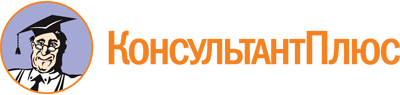 Постановление Правительства Москвы от 25.07.2012 N 354-ПП
(ред. от 06.02.2024)
"О Геральдическом совете города Москвы"
(вместе с "Положением о Геральдическом совете города Москвы")Документ предоставлен КонсультантПлюс

www.consultant.ru

Дата сохранения: 14.06.2024
 Список изменяющих документов(в ред. постановлений Правительства Москвыот 27.03.2015 N 147-ПП, от 07.07.2015 N 413-ПП, от 27.08.2019 N 1095-ПП,от 02.02.2022 N 95-ПП, от 06.02.2024 N 211-ПП)КонсультантПлюс: примечание.Пункт 6.7 фактически утратил силу в связи с принятием постановления Правительства Москвы от 01.10.2013 N 653-ПП, признавшего постановление Правительства Москвы от 17.02.2009 N 104-ПП утратившим силу.Список изменяющих документов(в ред. постановлений Правительства Москвыот 27.03.2015 N 147-ПП, от 07.07.2015 N 413-ПП, от 27.08.2019 N 1095-ПП,от 02.02.2022 N 95-ПП)Список изменяющих документов(в ред. постановлений Правительства Москвы от 02.02.2022 N 95-ПП,от 06.02.2024 N 211-ПП)Председатель Совета:Председатель Совета:Председатель Совета:ФурсинАлексей Анатольевич-министр Правительства Москвы, руководитель Департамента культуры города МосквыЗаместитель председателя Совета:Заместитель председателя Совета:Заместитель председателя Совета:ПеровСергей Евгеньевич-первый заместитель руководителя Департамента культуры города МосквыЗаместитель председателя Совета - герольдмейстер города Москвы:Заместитель председателя Совета - герольдмейстер города Москвы:Заместитель председателя Совета - герольдмейстер города Москвы:КузнецовОлег Вячеславович-член Геральдического совета при Президенте Российской Федерации, заслуженный работник культуры Российской Федерации, кандидат исторических наукЧлены Совета:Члены Совета:Члены Совета:ГавриловаЛюдмила Михайловна-заведующий сектором фалеристики и русского художественного металла XII-XVII веков Оружейной палаты музеев Московского Кремля, доктор исторических наук (по согласованию)ГоряновАнтон Валентинович-начальник Управления музейно-выставочной работы Департамента культуры города МосквыДунинАртем Викторович-ведущий сотрудник Военно-геральдической службы Вооруженных Сил Российской Федерации (по согласованию)КандыбовичСергей Львович-профессор, заслуженный деятель науки Российской Федерации, доктор психологических наук (по согласованию)КирилинАлександр Валентинович-кандидат исторических наук (по согласованию)КирилинаАлла Викторовна-доктор филологических наук, профессор, почетный работник высшего профессионального образования (по согласованию)НиконовВладимир Глебович-народный художник Российской Федерации, доктор технических наук, член Президиума Российской академии естественных наук (по согласованию)ПчеловЕвгений Владимирович-заведующий кафедрой вспомогательных и специальных исторических дисциплин Российского государственного гуманитарного университета, кандидат исторических наук, доцент (по согласованию)УколовНиколай Иванович-заслуженный художник Российской Федерации (по согласованию)ХазинАндрей Леонидович-кандидат исторических наук (по согласованию)ЦовянЕрванд Эдикович-начальник Управления документационного обеспечения и контроля Департамента культуры города МосквыСекретарь Совета:Секретарь Совета:Секретарь Совета:ХнерковаМайя Валерьевна-заместитель генерального директора Государственного автономного учреждения культуры города Москвы "Московское агентство организации отдыха и туризма"